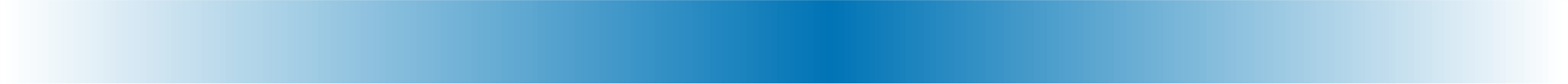 Comunicat de presăConsolidarea capacității de gestionare a crizei sanitare COVID-19 in cadrul Spitalului Clinic Județean de Urgenta Sibiu Cod SMIS 139404Proiectul ” Consolidarea capacității de gestionare a crizei sanitare COVID-19 în cadrul Spitalului Clinic Județean de Urgenta Sibiu” este finanțat prin Programul Operațional Infrastructură Mare 2014- 2020 (POIM), Axa Prioritară 9 Protejarea sănătății populației în contextul pandemiei cauzate de COVID-19, Obiectivul Specific 9.1 Creșterea capacității de gestionare a crizei sanitare COVID-19. Beneficiar al proiectului este Parteneriatul format dintre Spitalul Clinic Județean de Urgenta Sibiu în calitate de lider de parteneriat şi Consiliul Județean Sibiu. Valoarea totală a proiectului: 35.877.237,84 lei (conform Contractului de finanțare nr.346/14,08,2020).Valoarea eligibilă nerambursabilă din FEDR: 35.877.237,84 lei.Perioada de implementare a proiectului 15 luni: 14.08.2020 – 30.04.2022.Obiectivul general al proiectului îl reprezintă îmbunătățirea infrastructurii sanitare la nivelul județului Sibiu în contextul crizei COVID-19.Sistemul sanitar prezintă infrastructură și echipamente subdezvoltate/depășite, precum și capacitatea redusă de acoperire cu servicii. Se urmărește pregătirea sistemului medical cu aparatură și dispozitive medicale de specialitate, care să asigure atingerea indicatorului de rezultat al programului - Capacitate suplimentară de îngrijire și tratament a cazurilor de infecție cu virusul COVID-19. Potrivit Ordinului MS nr.753/08.05.2020 pentru modificarea Ordinului ministrului sănătății nr. 555/2020 privind aprobarea Planului de măsuri pentru pregătirea spitalelor în contextul epidemiei COVID - 19 și a Listei spitalelor, care asigură asistență medicală pacienților testați pozitiv cu virusul SARS-CoV-2. Aparatele folosite în secțiile COVID nu pot fi folosite în secțiile non COVID din cauza riscului crescut de contaminare. În vederea gestionarii eficiente a Pandemiei SARS-CoV -2 Spitalul are nevoie de consolidarea capacității de gestionare a crizei sanitare prin suplimentarea numărului de aparate medicala de specialitate - necesare creșterii calității actului medical oferit pacienților.Obiectivele specifice sunt: proiectului îl reprezintă creșterea capacității de reacție a Spitalului Clinic Județean de Urgență Sibiu la criza de sănătate publică cauzată de răspândirea virusului SARS-CoV-2 prin dotarea și echiparea Spitalului cu aparatură medicală și materiale specifice.Rezultatul implementării proiectului îl reprezintă dotarea Spitalului Clinic Județean de Urgență Sibiu, cu echipamente medicale pentru secțiile Radiologie si Imagistica Medicala, UPU, ATI, Boli Infecțioase, Laborator Clinic de Analize Medicale, Urologie, Gastroenterologie, Boli Interne, Oftalmologie, Diabet, Cardiologie si Neurologie. 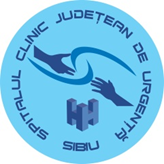 SPITALUL CLINIC JUDEȚEAN DE URGENȚĂ SIBIUAdresă: B-dul Corneliu Coposu, nr. 2-4Telefon: 0769.215.050; Fax: 0269.215.434 E-mail: office@scjs.roWeb: www.scjs.roProiect cofinanţat din Fondul European de Dezvoltare Regională prin Programul Operațional Infrastructură Mare 2014-2020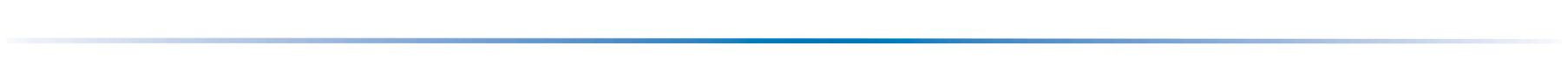 